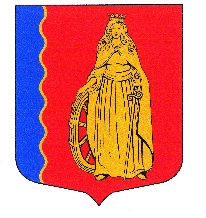 МУНИЦИПАЛЬНОЕ ОБРАЗОВАНИЕ«МУРИНСКОЕ ГОРОДСКОЕ ПОСЕЛЕНИЕ»ВСЕВОЛОЖСКОГО МУНИЦИПАЛЬНОГО РАЙОНАЛЕНИНГРАДСКОЙ ОБЛАСТИСОВЕТ ДЕПУТАТОВ ЧЕТВЕРТОГО СОЗЫВАРЕШЕНИЕ«15» февраля 2024 г.                          г. Мурино                                                   № 325      О результатах деятельности главы муниципального образования «Муринское городское поселение» Всеволожского муниципального района Ленинградской области за 2023 годЗаслушав отчет главы муниципального образования «Муринское городское поселение» Всеволожского муниципального района Ленинградской области о результатах деятельности за 2023 год, руководствуясь пунктом 5.1 статьи 36 Федерального закона от 06.10.2003 № 131-ФЗ «Об общих принципах организации местного самоуправления в Российской Федерации» и Уставом муниципального образования «Муринское городское поселение» Всеволожского муниципального района Ленинградской области, решением совета депутатов от 27 октября 2021 г. № 169 «Об утверждении порядка заслушивания ежегодных отчетов главы муниципального образования «Муринское городское поселение» Всеволожского муниципального района Ленинградской области и главы администрации муниципального образования «Муринское городское поселение» Всеволожского муниципального района Ленинградской области», советом депутатов принятоРЕШЕНИЕ:1. Принять отчет главы муниципального образования «Муринское городское поселение» Всеволожского муниципального района Ленинградской области за 2023 год согласно приложению к настоящему решению.2. Признать деятельность главы муниципального образования «Муринское городское поселение» Всеволожского муниципального района Ленинградской области за 2023 год удовлетворительной.3. Опубликовать отчет главы муниципального образования «Муринское городское поселение» Всеволожского муниципального района Ленинградской области о результатах деятельности за 2023 год в газете «Муринская панорама» (Приложение) и на официальном сайте в информационно-телекоммуникационной сети Интернет www.администрация-мурино.рф.4. Настоящее решение вступает в силу со дня его официального опубликования.5. Контроль за исполнением настоящего решения возложить на постоянную комиссию по вопросам местного самоуправления, гласности, использования земель, законности и правопорядка.Глава муниципального образования 				               Д.В. КузьминПриложение к решению совета депутатов                                                                             от «15» февраля 2024 г. № 325Отчет главы муниципального образования«Муринское городское поселение» Всеволожского муниципального района Ленинградской области за 2023 годУважаемые жители Муринского городского поселения,депутаты и приглашенные гости!В соответствии с Федеральным законом от 06.10.2003 № 131-ФЗ «Об общих принципах организации местного самоуправления в Российской Федерации», Уставом муниципального образования «Муринское городское поселение» Всеволожского муниципального района Ленинградской области, решением совета депутатов от 27 октября 2021 г. № 169 «Об утверждении порядка заслушивания ежегодных отчетов главы муниципального образования «Муринское городское поселение» Всеволожского муниципального района Ленинградской области и главы администрации муниципального образования «Муринское городское поселение» Всеволожского муниципального района Ленинградской области» представляю на ваше рассмотрение ежегодный отчет о результатах деятельности главы муниципального образования и совета депутатов муниципального образования «Муринское городское поселение» за 2023 год.Главными приоритетами нашей работы является исполнение полномочий в соответствии с Федеральным законом РФ № 131-ФЗ «Об общих принципах организации местного самоуправления в Российской Федерации», Уставом городского поселения, федеральными, областными, муниципальными нормативными правовыми актами, а также создание условий для комфортного проживания и повышения качества жизни населения муниципального образования.Согласно официальным данным, на начало 2023 года численность населения муниципального образования составила 104 911 человек (г. Мурино – 104 611 человек, деревня Лаврики – 300 человек). По сравнению с 2022 годом население муниципального образования увеличилось на 15,5 % (14 340 человек). Город Мурино продолжает занимать лидирующую позицию, как самый большой город Ленинградской области и является одним из самых быстроразвивающихся поселений Ленинградской области. Совместная работа с Правительством Ленинградской области и органами местного самоуправления Всеволожского муниципального района строилась, исходя из главных направлений социально-экономического развития поселения.Начну с социально значимых событий нашего городаВ начале 2023 года, 6 февраля, на Воронцовском бульваре д. 21 начала свою работу детская поликлиника.1 сентября 2023 года открылась школа на 1175 мест на Екатерининской улице д.1 и встроенно-пристроенный детский сад на 100 мест на Авиаторов Балтики, д. 29 к.2Началось строительство участков улицы Шувалова и Воронцовского бульвара на средства федеральной субсидии. Ожидаемый срок завершения работ - весна 2024 года. В день празднования Дня города открыто движение по Петровскому бульвару.БлагоустройствоВ 2023 году по программе «Формирование комфортной городской среды» было обустроен II этап общественного пространства на улице Графская.Благодаря активности жителей Мурино удалось собрать необходимое количество голосов для того, чтобы в 2024 году получить финансирование на благоустройство участка Воронцовского бульвара по программе «Формирование комфортной городской среды». На протяжении всего года велись работы в соответствии с адресным планом    мероприятий по благоустройству и содержанию территории муниципального образования «Муринское городское поселение». Адресный план формируется на основе предложений жителей города.За прошедший 2023 год из данного адресного плана реализованы следующие мероприятия:- озеленение (высажены сотни кустарников и кустов на бульваре Менделеева и на улице Шувалова, каштаны на Охтинской аллее, ивы на Петровском бульваре, несколько видов деревьев возле средней общеобразовательной школы № 3 (ЖК «Новое Мурино»), хвойники на набережной Охты, выполнено компенсационное озеленение в Муринском парке);-  организация пешеходных переходов (обустроен островок безопасности на ул. Шувалова, - обустройство тротуара (от ж/д переезда к ул. Шувалова);- демонтаж рекламных тумб;- установка остановок общественного транспорта (Оборонная ул., Вокзальная ул.);- приведение к единому стилю ограды и ремонт МАФов (Муринский парк);- благоустройство у амбулатории (ул. Оборонная).Ход исполнения Адресного плана депутаты совета депутатов и сотрудники администрации обсуждают на регулярных комиссиях по архитектуре (в 2023 году было проведено семь заседаний комиссии). В 2024 году депутаты намерены продолжить работу с Адресным планом.В 2023 году прошли архитектурные конкурсы на концепции обустройства Привокзальной площади и выбор арт-объектов. При должном финансировании проекты могут быть реализованы в Мурино.В конце 2023 года утверждены изменения в Генеральный план Муринского городского поселения. Публичные слушания по проекту изменений проходили в начале 2023 года.В ходе проведения публичных слушаний Главой муниципального образования, депутатами совета депутатов и жителями города были подготовлены поправки в проект, многие из которых были приняты в итоговом документе.Основные принятые поправки:1. Северо-западнее деревни Лаврики объединены разрозненные функциональные зоны и под перспективные парк и пляж создана единая зона Р2 (зона озелененных территорий общего пользования). Предусмотрен парк площадью 30 Га, пляж площадью 1 га. Теперь, когда эти данные отражены в Генплане, появляются основания для того, чтобы вести переговоры с владельцем участка о реализации данного объекта.2. В районе Парковой улицы (излучина Охты) участки объединены в зону Р2 и предусмотрен сквер площадью 7 га.3. Вдоль Брачнева ручья (на участке между бульваром Менделеева и Охтинской аллеей) появились сквер и пешеходная улица.4. В перечне объектов местного значения отражен детский театр в Западном Мурино (на 100 мест).5. Улица Шоссе в Лаврики отображена в Генплане, как планируемая к реконструкции. Это позволит начать разработку необходимой документации и в дальнейшем подавать заявки на финансирование работ.6. В Генплане отображена пешеходная улица в сторону Суздальского проспекта со стороны Западного Мурино. Тропа до самого Суздальского выходит за границы Мурино и пересекает границу регионов, поэтому в Генплане она показана только до границы населенного пункта.7. Бульвар Менделеева и участок Воронцовского бульвара от Петровского до Ручьевского переведены в зону Р2 (озелененные территории общего пользования). 8. Для зон Ж4 (застройка многоэтажками) высота ограничена 12 этажами.9. Севернее Ручьевского проспекта предусмотрены две новые улицы, на них должны быть разворотные кольца для общественного транспорта. На каждой из этих улиц планируется по 2 полосы движения, тротуар, остановки общественного транспорта.Взаимодействие с органами исполнительной власти,иными организациями и учреждениями1. Предложения по изменению проекта автодороги.Большое внимание вызвал контракт на строительство автодороги в Западном микрорайоне города. Контракт на строительство заключило подведомственное учреждение Комитета по дорожному хозяйству Ленинградской области Государственное казенное учреждение Ленинградской области «Управление автомобильных дорог Ленинградской области» (ГКУ «Ленавтодор»). Учитывая огромный резонанс и значимость этой стройки, депутаты совета депутатов изучили проектную документацию, выявили основные проблемы, обсудили их с сотрудниками Комитета по дорожному хозяйству Ленинградской области. В результате взаимодействия была создана совместная рабочая группа, в которую вошли жители города, депутаты совета депутатов, сотрудники администрации, сотрудники Комитета по дорожному хозяйству, проектировщики и подрядчики. В настоящее время рабочая группа ведет активную работу по включению в проект предложений жителей города, депутатов совета депутатов и администрации.2. После обращений в Росреестр были исправлены данные на публичной кадастровой карте в районе Екатерининской улицы: с публичной кадастровой карты было удалено здание, которого в реальности не существовало. Екатерининская улица находится (по правилам землепользования и застройки) в зоне зеленых насаждений общего пользования. 3. В Схеме территориального планирования Ленинградской области появилась больница в городе Мурино. Как указано в материалах по обоснованию изменений в схему территориального планирования Ленинградской области в области образования, здравоохранения, социального обслуживания, культуры, физической культуры, спорта, туризма, молодежной политики, межнациональных 
и межконфессиональных отношений применительно к части территории Ленинградской области: «На основании обращения главы муниципального образования «Муринское городское поселение» Всеволожского муниципального района Ленинградской области, а также с учетом планируемой численности населения, прогнозных значений уровня госпитализации населения, среднего срока лечения одного больного в стационаре и среднегодовой занятости койки в южной части г. Мурино Муринского городского поселения Всеволожского муниципального района предусматривается размещение стационара. Проектом изменений в генеральный план муниципального образования «Муринское городское поселение» Всеволожского муниципального района Ленинградской области, направленного для утверждения Правительством Ленинградской области, предусмотрено формирование функциональной зоны 4:Д2:5 площадью 6,7 га, в границах которой возможно размещение лечебно-профилактической медицинской организации, оказывающей медицинскую помощь в стационарных условиях (городской больницы). Земельный участок, расположенный в границах указанной функциональной зоны, находится в муниципальной собственности Муринского городского поселения.».4. Компания «Россети» присоединилась к решению вопроса незаконного размещения нестационарных торговых объектов под ЛЭП.После обращения главы муниципального образования в адрес ПАО «Россети» о принятии мер в отношении незаконного размещения нестационарных торговых объектов под ЛЭП в западном микрорайоне сотрудниками компании «Россети» проведена выездная проверка земельного участка, в ходе которой выявлен факт размещения нестационарных торговых объектов в нарушение действующего законодательства. В ноябре 2023 года организацией направлены требования в адрес собственника земельного участка ООО «Запстрой» о незамедлительном устранении выявленных нарушений. Также компанией «Россети» направлены соответствующие обращения во Всеволожскую городскую прокуратуру, администрацию Всеволожского муниципального района Ленинградской области, территориальный орган Ростехнадзора с просьбой оказать содействие в рамках установленных полномочий по пресечению противоправной деятельности лиц и организаций в охранной зоне.В настоящее время ПАО «Россети Ленэнерго» в Арбитражный суд города Санкт-Петербурга и Ленинградской области подано исковое заявление к ООО «Запстрой» (гражданское дело № А56-4858/2024).Нормотворческая деятельностьНормотворческая деятельность является одной из главных и приоритетных задач, стоящих перед советом депутатов.Всего в течение 2023 года совет депутатов провел 11 заседаний (6 очередных заседаний и 5 внеочередных), на которых принято 56 решений.Большая роль в деятельности совета депутатов возлагается на пять постоянных депутатских комиссий, действующих в настоящее время.Комиссия осуществляет предварительное обсуждение проектов решений, выносимых на рассмотрение совета депутатов, вносит поправки, дополнения, изменения в проекты решений,  взаимодействует с органами и должностными лицами муниципального образования при подготовке проектов решений совета депутатов, относящихся к ведению комиссии, привлекает для анализа и обсуждения проектов решений представителей органов местного самоуправления, руководителей учреждений и организаций, представителей общественности, осуществляет контроль за исполнением решений совета депутатов по вопросам, входящим в компетенцию комиссии.Также советом депутатов проводятся совместные заседания постоянных комиссий совета депутатов муниципального образования «Муринское городское поселение». В 2023 году их состоялось 10.Помимо этого были проведены: 7 заседаний постоянной комиссии совета депутатов по архитектуре, строительству, благоустройству и экологии, 3 заседания постоянной комиссии совета депутатов по бюджету, налогам, инвестициям, экономическому развитию, торговле и предпринимательству, 2 заседания постоянной комиссии совета депутатов по вопросам местного самоуправления, гласности, использования земель, законности и правопорядка и 1 заседание постоянной комиссии совета депутатов по жилищно-коммунальному хозяйству, транспорту и связи.В число наиболее важных нормативных правовых актов, принятых в 2023 году, входят:1. Суммарно в течение 2023 года советом депутатов было принято шесть решений, связанных с приемом в муниципальную собственность сетей освещения, а именно, были приняты: -  уличное освещение на Петровском бульвар на участках от проспекта Авиаторов Балтики до ул. Шувалова и от ул. Шувалова до Воронцовского бульвара;-  уличное освещение на Воронцовском бульваре вблизи перекрестка с Петровским бульваром;-  уличное освещение на Ручьевском проспекте от ул. Екатерининская до ул. Шувалова;-  уличное освещение на улице Шувалова со стороны ЖК «Территория» и ЖК «Витамин»;-  уличное освещение в кармане ул. Охтинская аллея.К сожалению, после решения Совета депутатов, функционирование не всех сетей оперативно обеспечивают администрация и застройщики.Кроме того, решением совета депутатов от 13.12.2023 № 318 были внесены изменения в решение совета депутатов от 12.10.2022 № 246, позволившие администрации эксплуатировать сети дворового освещения ЖК «Мой город» и домов по адресам Петровский бульвар д.14 и Воронцовский бульвар д. 14.2. Советом депутатов было принято Положение о муниципальном земельном контроле на территории муниципального образования (решение совета депутатов от 08.02.2023 № 270).Данное Положение о муниципальном земельном контроле устанавливает порядок организации и осуществления муниципального земельного контроля на территории муниципального образования «Муринское городское поселение» Всеволожского муниципального района Ленинградской области, предметом которого является: соблюдение юридическими лицами, индивидуальными предпринимателями, гражданами обязательных требований земельного законодательства в отношении объектов земельных отношений, за нарушение которых законодательством предусмотрена административная ответственность; исполнение решений, принимаемых по результатам контрольных мероприятий.3. Утверждено Положение о порядке перевода жилого помещения в нежилое помещение и нежилого помещения в жилое помещение и Положения о порядке переустройства и (или) перепланировки жилых и нежилых помещений всех форм собственности на территории муниципального образования «Муринское городское поселение» Всеволожского муниципального района Ленинградской области (решение совета депутатов от 08.02.2023 № 271).Вышеуказанное Положение устанавливает общие требования к переводу жилых помещений в нежилые помещения и нежилых помещений в жилые помещения на территории муниципального образования «Муринское городское поселение» и определяет условия изменения функционального назначения жилых и нежилых помещений независимо от форм собственности с целью надлежащего использования жилищного фонда и недопущения необоснованного перевода жилых помещений (жилых домов) в нежилые, а также ограничений по использованию помещений, переведенных в категорию нежилых.4. Советом депутатов было принято Положение о случаях и порядке посещения субъектами общественного контроля органов местного самоуправления и муниципальных учреждений муниципального образования «Муринское городское поселение» Всеволожского муниципального района Ленинградской области (решение совета депутатов от 29.03.2023 № 278).Данное Положение определяет случаи и порядок посещения субъектами общественного контроля органов местного самоуправления муниципального образования «Муринское городское поселение» Всеволожского муниципального района Ленинградской области и подведомственных им муниципальных учреждений. Общественный контроль может быть осуществлен в следующих формах: общественного мониторинга, общественной проверки, общественной экспертизы, иных формах, предусмотренных федеральным законодательством.5. Утверждено Положение о денежном содержании муниципальных служащих и работников, замещающих должности, не являющиеся должностями муниципальной службы администрации муниципального образования «Муринское городское поселение» Всеволожского муниципального района Ленинградской области (решение совета депутатов от 22.11.2023 № 304).Вышеуказанное Положение разработано в соответствии с заключением Контрольно-счетной палаты муниципального образования «Муринское городское поселение» Всеволожского муниципального района Ленинградской области о результатах экспертно-аналитического мероприятия: «Анализ муниципальных нормативных правовых актов, регулирующих вопросы оплаты труда в администрации муниципального образования «Муринское городское поселение», подведомственных ей учреждениях, совете депутатов муниципального образования «Муринское городское поселение», Контрольно-счетной палате муниципального образования «Муринское городское поселение».6. В течении 2023 года советом депутатов проводилась актуализация адресного плана мероприятий по благоустройству и содержанию территории муниципального образования «Муринское городское поселение» Всеволожского муниципального района Ленинградской области. Решением совета депутатов от 13.12.2023 № 310 сформирован адресный план мероприятий по благоустройству и содержанию территории муниципального образования на 2024 год с учетом предложений жителей города и депутатов совета депутатов. 7. Советом депутатов муниципального образования жительнице города Мурино присвоено почетное звание «Почетный гражданин муниципального образования «Муринское городское поселение» Всеволожского муниципального района Ленинградской области образования (решение совета депутатов от 21.06.2023 № 286).8. За добросовестный труд в связи с профессиональными праздниками советом депутатов награждены Почетной грамотой совета депутатов муниципального образования «Муринское городское поселение» сотрудники медицинских учреждений, учителя, воспитатели и дошкольные работники, а также жители города Мурино за активное участие в жизни города и проведенную общественную работу (решения совета депутатов от 29.03.2023 № 279, от 17.05.2023 № 285, от 13.09.2023 № 297, от 13.12.2023 № 312).9. Публичные слушания.С 27 марта по 24 апреля 2023 года прошли публичные слушания по проектам решений о предоставлении разрешения на отклонение от предельных параметров разрешенного строительства применительно к земельным участкам с кадастровыми номерами 47:07:0722001:13180, 47:07:0722001:13181, расположенными по адресу: Ленинградская область, Всеволожский муниципальный район, гор. Мурино, ул. Романовская. В ходе слушаний жители и депутаты задавали вопросы о социальной инфраструктуре, архитектурном облике зданий. Замечаний и предложений не поступало.С 16 мая по 09 июня 2023 года состоялись публичные слушания «Об итогах исполнения бюджета муниципального образования «Муринское городское поселение» Всеволожского муниципального района Ленинградской области за 2022 год».С 23 августа по 19 сентября 2023 года прошли публичные слушания по проекту актуализации схемы теплоснабжения муниципального образования «Муринское городское поселение» Всеволожского муниципального района Ленинградской области на 2024 год.С 18 сентября по 09 октября 2023 года проведены публичные слушания по проекту внесения изменений и дополнений в Устав муниципального образования «Муринское городское поселение» Всеволожского муниципального района Ленинградской области».С 26 октября по 24 ноября 2023 года проведены публичные слушания по проекту планировки территории и проекту межевания территории, включающей южную часть г. Мурино муниципального образования «Муринское городское поселение» Всеволожского муниципального района Ленинградской области. Общая площадь территории - 399,5 га, расчетная численность населения — 39 919 человек. В ходе очного собрания жители города задавали вопросы о развитии социальной инфраструктуры, обеспеченности дорогами, пешеходными и велосипедными коммуникациями. Было подано 4 предложения, которые рекомендовано учесть.С 24 ноября по 12 декабря 2023 года проходили публичные слушания по проекту бюджета Муринского городского поселения на 2024 год.  Было подано 17 предложений, большинство из которых рекомендовано учесть. Также был приняты нормативные правовые акты, проекты (модели) которых были представлены Всеволожской городской прокуратурой в совет депутатов муниципального образования:- решение от 29.03.2023 № 278 «Об утверждении Положения о случаях и порядке посещения субъектами общественного контроля органов местного самоуправления и муниципальных учреждений муниципального образования «Муринское городское поселение» Всеволожского муниципального района Ленинградской области;- решение совета депутатов от 21.06.2023 № 288 «О внесении изменения в решение совета депутатов муниципального образования «Муринское городское поселение» Всеволожского муниципального района Ленинградской области от 15.12.2021 № 187 «Об утверждении Положения о муниципальном жилищном контроле на территории муниципального образования «Муринское городское поселение» Всеволожского муниципального района Ленинградской области»;- решение совета депутатов от 21.06.2023 № 290 «О внесении изменения в решение совета депутатов муниципального образования «Муринское городское поселение» Всеволожского муниципального района Ленинградской области от 21.11.2018 № 40 «Об установлении и введении в действие земельного налога» (в редакции решений совета депутатов от 09.12.2019 № 31, от 15.12.2021 № 186, от 29.03.2023 № 275).На последнем в 2023 году очередном заседании совета депутатов был принят главный финансовый документ муниципального образования - бюджет муниципального образования «Муринское городское поселение» Всеволожского муниципального района Ленинградской области на 2024 год и на плановый период 2025 и 2026 годов (решение от 13.12.2023 № 309). Все вышеперечисленные акты опубликованы в газете «Муринская панорама» и на официальном сайте в информационно-телекоммуникационной сети Интернет www.администрация-мурино.рф.За период 2023 года в адрес совета депутатов поступило одно Представление Всеволожской городской прокуратуры от 04.08.2023 № 22-03-2023/19 об устранении нарушений законов в сфере нормотворчества.По результатам рассмотрения нарушения, выявленные Всеволожской городской прокуратурой, устранены путем направления информации об утративших силу решениях совета депутатов в ГКУ ЛО «Государственный экспертный институт регионального законодательства».Бюджетные полномочияВ соответствии со статьей 14 Федерального закона от 06.10.2003 № 131-ФЗ «Об общих принципах организации местного самоуправления в Российской Федерации» к вопросам местного значения городского поселения относятся в том числе вопросы составления и рассмотрения проекта бюджета поселения, утверждение и исполнение бюджета поселения, осуществление контроля за его исполнением, составление и утверждение отчета об исполнении бюджета поселения.Решением совета депутатов от 13.12.2023 г. № 309 был принят бюджет муниципального образования «Муринское городское поселение» Всеволожского муниципального района Ленинградской области на 2024 год и на плановый период 2025 и 2026 годов, отвечающий всем требованиям бюджетного законодательства.В заключении Контрольно-счетной палаты муниципального образования «Муринское городское поселение» Всеволожского муниципального района Ленинградской области на проект решения совета депутатов муниципального образования «Муринское городское поселение» Всеволожского муниципального района Ленинградской области «О бюджете муниципального образования «Муринское городское поселение» Всеволожского муниципального района Ленинградской области на 2024 год и на плановый период 2025 и 2026 годов» указано, что перечень документов и материалов, представленных одновременно с проектом решения, соответствует требованиям статьи 184.2 Бюджетного кодекса Российской Федерации и пункта 20.3 статьи 20 Положения о бюджетном процессе в муниципальном образовании «Муринское городское поселение» Всеволожского муниципального района Ленинградской области. Общие требования к структуре и содержанию проекта бюджета, установленные статьей 184.1 Бюджетного кодекса Российской Федерации, соблюдены. Основные показатели соответствуют установленным статьей 33 Бюджетного кодекса РФ принципам сбалансированности бюджета. Показатели проекта бюджета муниципального образования по доходам на 2024 год сформированы в бюджетной классификации в соответствии с приказом Минфина России от 01.06.2023 № 80н «Об утверждении кодов (перечней кодов) бюджетной классификации Российской Федерации на 2024 год (на 2024 год и на плановый период 2025 и 2026 годов)». Показатели финансового обеспечения муниципальных программ на 2024-2026 годы, предусмотренные паспортами, соответствуют бюджетным ассигнованиям, предусмотренным в проекте по соответствующим муниципальным программам, по общей сумме расходов. Объем дефицита, предусмотренный на 2024 год и на плановый период 2025 и 2026 годов, соответствует ограничениям, установленным пунктом 3 статьи 92.1 Бюджетного кодекса Российской Федерации. Источники финансирования дефицита бюджета сформированы в составе соответствующих источников, предусмотренных статьей 96 Бюджетного кодекса РФ. Общий объем источников финансирования дефицита бюджета, предусмотренных проектом бюджета, соответствует прогнозному объему дефицита.По итогам проведенной экспертизы проекта решения «О бюджете муниципального образования «Муринское городское поселение» Всеволожского муниципального района Ленинградской области на 2024 год и на плановый период 2025 и 2026 годов» Контрольно-счетная палата муниципального образования «Муринское городское поселение» Всеволожского муниципального района Ленинградской области считает возможным предложить совету депутатов принять к рассмотрению проект решения «О бюджете муниципального образования «Муринское городское поселение» Всеволожского муниципального района Ленинградской области на 2024 год и на плановый период 2025 и 2026 годов».Подробная информация об исполнении бюджета по доходам и расходам представлена в отчете главы администрации муниципального образования.Отдельно подчеркну, что при утверждении бюджета поселения на 2024 год депутатами совета депутатов был внесен ряд поправок, а именно было решено перенести дату индексации окладов в органах муниципальной власти с 1 января на 1 октября 2024 года, сократить фонды оплаты труда в органах местного самоуправления:- главы муниципального образования – на 10 %;- аппарата совета депутатов – на 20 %;- контрольно-счетной палаты – на 15 %;- администрации муниципального образования – на 10%;- главы администрации – на 10%.В итоге суммарно фонды оплата труда были уменьшены на 15,2 млн. руб.С января 2023 года в муниципальном образовании «Муринское городское поселение» начала функционировать Контрольно-счетная палата муниципального образования. Контрольно-счетная палата является постоянно действующим органом внешнего муниципального финансового контроля на территории муниципального образования «Муринское городское поселение». Подробная информация о проделанной работе за прошедший 2023 год будет представлена в отчете Контрольно-счетной палаты о своей деятельности на следующем очередном заседании совета депутатов.Деятельность главы МО и совета депутатовГлава муниципального образования «Муринское городское поселение» в соответствии с решением совета депутатов от 18 октября 2019 г. № 8 исполняет свои полномочия на постоянной основе, которые осуществляются в рамках  Федерального закона от 06.10.2003 № 131-ФЗ «Об общих принципах организации местного самоуправления в Российской Федерации», Устава городского поселения, а также локальных актов в тесном межведомственном взаимодействии с администрацией муниципального образования, органами местного самоуправления Всеволожского муниципального района, Правительством Ленинградской области.В 2023 году было принято 163 подзаконных нормативных правовых и правовых актов главы муниципального образования (в 2022 году принято 138 нормативных правовых и правовых актов главы муниципального образования, в 2021 году - 33) во исполнение полномочий, закрепленных действующим законодательством, в том числе в соответствии с решением совета депутатов от 28.10.2020 г. № 103, были проведены и изданы соответствующие нормативные правовые акты 6-ти публичных слушаний по вопросам местного значения.Мною, как депутатом совета депутатов муниципального образования «Всеволожский муниципальный район» Ленинградской области, было принято участие в 4 заседаниях совета депутатов муниципального образования «Всеволожский муниципальный район» Ленинградской области и в 4 заседаниях постоянных комиссий совета депутатов муниципального образования «Всеволожский муниципальный район».Также по моему ходатайству к главе администрации муниципального образования «Всеволожский муниципальный район» Ленинградской области Низовскому А.А. были выделены дополнительные средства на финансирование мероприятий по обеспечению материальной технической базы:- муниципальному дошкольному образовательному бюджетному учреждению «Муринский детский сад комбинированного вида № 1» на финансирование мероприятий по проведению ремонтных работ в размере 250 000 (двести пятьдесят тысяч) рублей;- муниципальному дошкольному образовательному бюджетному учреждению «Муринский детский сад комбинированного вида № 3» на финансирование мероприятий по приобретению оборудования в размере 500 000 (пятьсот тысяч) рублей.В 2023 году было направлено 1 151 письмо (в 2022 году – 695 писем) в различные структуры органов власти, государственные учреждения и организации в рамках предоставленных полномочий для решения вопросов местного значения, обработано 1 148 входящих писем (в 2022 году – 720 писем).В адрес главы муниципального образования и совета депутатов поступило и отработано 166 обращений граждан (в 2022 году – 33 обращения) (в том числе направлено более 200 (двухсот) запросов в различные структуры по указанным обращениям).Кроме того, поступают и отрабатываются обращения граждан через личные социальные сети главы муниципального образования по различным городским вопросам.Проведено 22 личных приема граждан нашего поселения.Для решения вопросов жителей поселения лично принимал участие:- в 15 совещаниях с руководителями и специалистами комитетов Правительства Ленинградской области, в частности по вопросам передачи земельных участков, объектов ЖКХ и дорожной инфраструктуры на территории МО, участия в программе «Формирование комфортной городской среды», работы управляющих компаний и др.;- в 34 рабочих встречах с представителями застройщиков и управляющих компаний, работающих на территории муниципального образования;- в 2 совещаниях с организациями, занимающимися транспортным обслуживанием населения и их контролирующими органами;-   в 4 совещаниях с представителями органов МВД и прокуратуры.Претензионно-исковая работа.1. В конце 2022 года в адрес Северо-Западной транспортной прокуратуры советом депутатов в лице главы муниципального образования «Муринское городское поселение» Всеволожского муниципального района Ленинградской области направлено обращение о принятии мер прокурорского реагирования в отношении Октябрьской железной дороги – филиала ОАО «РЖД» за сдачу в субаренду земельного участка, находящегося в государственной собственности, с целью получения денежных средств с собственников незаконно установленных нестационарных торговых объектов, расположенных на территории муниципального образования «Муринское городское поселение» Всеволожского муниципального района Ленинградской области. В январе 2023 года в адрес главы муниципального образования поступило решение Ленинград-Финляндской транспортной прокуратуры об отказе в применении мер прокурорского реагирования. Не согласившись с данным решением, совет депутатов муниципального образования «Муринское городское поселение» Всеволожского муниципального района Ленинградской области в лице главы муниципального образования в начале 2023 года обратился во Фрунзенский районный суд г. Санкт-Петербурга с административным исковым заявлением о признании незаконным решения прокурора об отказе в принятии мер прокурорского реагирования. Административные ответчики по данному делу: Северо-Западная транспортная прокуратура и Ленинград-Финляндская транспортная прокуратура.Решением Фрунзенского районного суда г. Санкт-Петербурга от 08.11.2023 года в удовлетворении искового заявления отказано. Не согласившись с данным решением суда, совет депутатов в лице главы муниципального образования подал апелляционную жалобу. В настоящее время дело находится в Санкт-Петербургском городском суде, судебное заседание еще не назначено.2. В конце 2023 года в адрес совета депутатов поступило административное исковое заявление об оспаривании правового акта, обладающего нормативными признаками. Административными истцами выступают глава администрации муниципального образования и администрация муниципального образования. В данном административном исковом заявлении истцы просят суд признать недействующим решение совета депутатов МО «Муринское городское поселение» от 09.09.2020 № 89 «Об утверждении Положения об администрации муниципального образования «Муринское городское поселение» (в редакции решения совета депутатов от 21.06.2023 № 287), как не соответствующее действующему законодательству Российской Федерации. В настоящее время исковое заявление, поданное во Всеволожский городской суд Ленинградской области, не принято к производству согласно официальному сайту суда. Для решения вопросов местного значения главой муниципального образования совместно с администрацией муниципального образования «Муринское городское поселение» была проведена в прошедшем 2023 году большая совещательная работа, количество встреч не отражаю, так как их много и проходят они практически ежедневно.В течение года депутаты совета депутатов участвовали в мероприятиях, направленных на повышение уровня знаний в муниципальной деятельности –посетили 3 занятия муниципальной школы, организованные Законодательным собранием Ленинградской области.Для оперативной коммуникации с жителями главой муниципального образования в 2022 году создан чат в социальной сети Телеграм, который продолжает функционировать в настоящее время, обретая большую популярность у жителей города, количество участников увеличилось в два раза (2022 год – около 700 (семи ста) участников, 2023 год – 1394 участника).  В чате я, как глава МО, и депутаты совета депутатов оперативно отвечаем на вопросы жителей, предоставляем информацию о том, что предпринимается по беспокоящим жителей вопросам, консультируем горожан. Одновременно чат - это канал для инициатив, замечаний и предложений по работе совета депутатов и других органов власти.Депутаты принимали участие в культурно-массовых и праздничных мероприятиях городского и районного уровней. 2 сентября отмечалось 274-летие нашего города. В этот день в Мурино прошли развлекательные мероприятия, глава муниципального образования вместе с депутатом Ракитиным А.А. поздравили жительницу города с Мурино с присвоением почетного звания «Почетный гражданин муниципального образования «Муринское городское поселение» Всеволожского муниципального района Ленинградской области», вручив нагрудный знак «Почетный гражданин муниципального образования «Муринское городское поселение» Всеволожского муниципального района Ленинградской области» и удостоверение к нагрудному знаку.Ко Дню Победы советского народа в Великой Отечественной войне 1941-1945 годов главы муниципального образования и администрации совместно с депутатами и жителями принимали участие в возложении венков и цветов к памятникам и мемориалам нашего города.В завершении хочу отметить, что главная цель органов местного самоуправления и подведомственных учреждений нашего муниципалитета – это повышение качества жизни наших жителей. Улучшения, происходящие в нашем городе, во многом зависят от участия жителей и нашей совместной консолидированной работы. Подводя итоги работы за 2023 год, можно отметить, что наш город продолжает стабильно развиваться и имеет перспективы для роста.Хочу выразить слова благодарности жителям нашего города, которые не остаются равнодушными ни к нашей работе, ни к местным проблемам, а также за конструктивную критику в наш адрес и рациональные предложения.Благодарю всех присутствующих за совместную плодотворную работу в течение всего 2023 года.Спасибо за внимание!